2023. február 19-én farsangvasárnap este 8 órakor a DíszterembenDRESCH QUARTET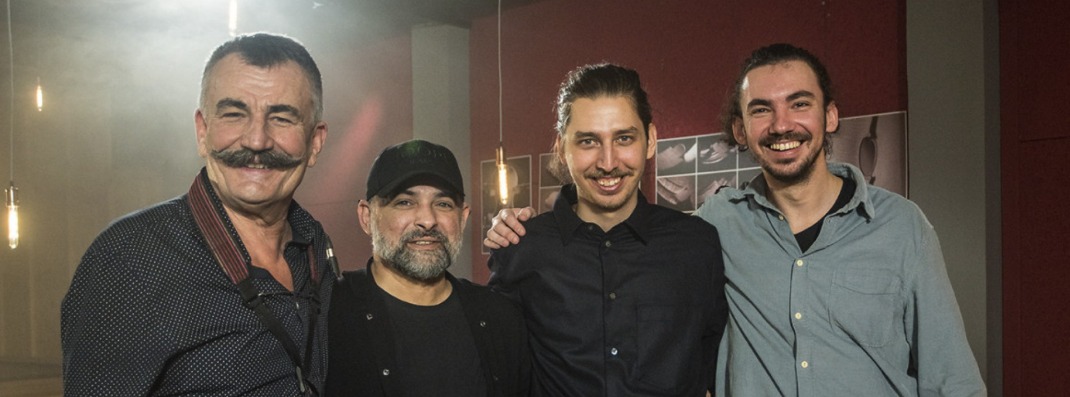 A Dresch Quartet Magyarország legjobb jazzegyüttese.A együttes tagjai:Dresch Mihály tenor- és szopránszaxofon, fuhun, énekLukács Miklós cimbalom,Gyányi Marcell nagybőgő,Csízi László dobMinden érdeklődőt szeretettel hívunk és várunk!A koncertet az NKA Könnyűzenei Kollégiuma támogatja.